Rámcová kupní smlouvaKupující:                      Centrum sociálních služeb Jeseník			Beskydská 1298/6; 79001 Jeseník			IČO: 00852163Zastoupen: Ing. Jan Rotter, ředitel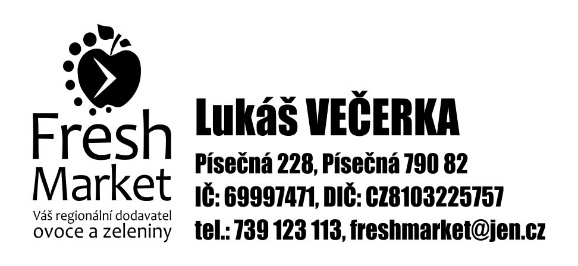 Prodávající: Zastoupen: Lukáš Večerka, majitelSmluvní strany se po vzájemné dohodě rozhodly uzavřít následující smlouvu podle zákona č. 89/2012 Sb., občanského zákoníku, ve znění pozdějších předpisů.I.Předmět plnění Předmětem plnění jsou dodávky potravinářského zboží – ovoce a zeleniny, vajec a mléčných produktů (dále jen zboží) specifikovaného ceníkem zboží, který bude tvořit přílohu k této smlouvě. V případě včasného nedodání platného ceníku v průběhu jeho změny může být smluvní vztah ukončen.II.Doba a místo plněníDodávky zboží budou prováděny prodávajícím do prostor kuchyně na základě telefonických nebo e-mailových objednávek. Doprava bude zabezpečena prostředky prodávajícím, přičemž doprava zboží je zahrnuta již v ceně. Prodávající je povinen dodat zboží v době stanovené dle objednávek.III.Povinnosti smluvních stran1. Kupující je povinen zaslat či zavolat objednávku zboží prodávajícímu, a to nejpozději den před samotným dodáním zboží na e-mailovou adresu freshmarket@seznam.cz nebo na telefonní číslo 739 123 1132. Prodávající je povinen předat kupujícímu zboží v požadovaném množství a kvalitě v místě plnění, kupující je fakturu potvrdit, že zboží bylo předáno v pořádku3. Prodávající je povinen dodat zboží v odpovídajícím množství, jakosti a provedení, jak bude uvedeno na faktuře4. Zboží musí být řádným způsobem zabaleno a opatřeno pro přepravu tak, aby nedošlo ke škodám na zboží a byla tím zajištěna jeho ochrana5. Jestliže prodávající označil obaly v dodacím listu jako vratné, je oprávněn si započítat cenu těchto obalů do celkové ceny dodávky. Jako vratné mohou být značeny pouze obaly, které jsou k tomu určeny a které je možné opakovaně použít6. Kupující je oprávněn vrátit prodávajícímu vratné obaly, které od něho odebral společně se zbožím, stejného druhu a stejného množství, pokud jsou v použitelném stavu. Prodávající je povinen tyto obaly přijmout formou výměna za další vratné obaly anebo na dalším dodacím listě budou tyto vratné obaly odečteny. Kupující je povinen s obaly zacházet řádně a vrátit je prodávajícímu prázdné a neznečištěné.7. Obaly se vrací vždy v místě předání zboží u kupujícího8. Nejmenší odebrané zboží se řídí nejmenším dále nedělitelným dodavatelským balením 9. Prodávající přijímá závazek za to, že dodané zboží bude mít vlastnosti stanovené statní či podnikovou normouIV.Cena plnění, platební, fakturační daňové podmínkyCeny zboží, jako ceny nejvýše přístupné, jsou uvedeny v ceníku, který tvoří přílohu k této smlouvě. Při nákupu ovoce a zeleniny je nákup realizován za ceny v místě a čase obvykléCena zboží bude kupujícím uhrazena po dodání bezhotovostně na základě faktury vystavené prodávajícím, které budou dodané společně s dodávkou zboží.Splatnost faktur činí 14 dní ode dne jejího vystavění bezhotovostně na číslo konta 158 846 815/0300Faktura musí splňovat podmínky stanovené v §  násl., zákona č.235/2004Sb., o dani z přidané hodnoty a §435 zákona 89/2012 Sb., občanského zákoníku, v případě se sjedná datum zdanitelného plnění, nebude-li dodávka fakturována jednotlivě, ale za určité období (např. dekádní nebo měsíční atd.). V případě, že faktura nebude obsahovat předepsané náležitosti, bude vrácena prodávajícímu k přepracování. Údaje v průvodních dokladech musí být čitelné, nesmí být přepisovány a vymazáványV.Smluvní pokuta a úroky z prodleníProdávající se zavazuje zaplatit smluvní pokutu ve výši 0,05 % z ceny plnění, a to za každý započatý den prodlení, nedodá-li objednané zboží v dohodnutém termínu. Nedodrží-li kupující splatnost faktur, je povinen zaplatit prodávajícímu úrok z prodlení ve výši 0,05 % z fakturované částky za každý i započatý den prodlení VI.Zánik smluvního vztahuTato smlouva zaniká uplynutím sjednané doby plnění, dohodou smluvních stran, nebo písemnou výpovědí bez uvedeného důvodu. Výpovědní lhůta činí 1 měsíc a počne běžet prvého dne následujícího měsíce po doručení výpovědi druhé straněVII.Platnost a účinnostSmlouva nabývá platnosti dnem podepsáním smlouvy oběma smluvními stranamiVIII.Závěrečná ustanoveníOtázky v této smlouvě výslovně neupravené se řídí ustanovením zákona č. 82/2012 Sb., občanský zákoník, ve znění pozdějších předpisůTato smlouva může být měněna jen na základě písemných dodatků odsouhlasených oběma smluvními stranamiTato smlouva je vyhotovena ve dvou výtiscích s platností originálu. Prodávající i kupující si ponechávají jedno z vyhotovení této smlouvyTato smlouva se uzavírá na dobu určitou a to od 1. 4. 2023 do 31. 3. 2024            V Jeseníku dne 						V Písečné dne__________________________				__________________________   Ing. Jan Rotter, CSS Jeseník					   Lukáš Večerka, Fresh Market